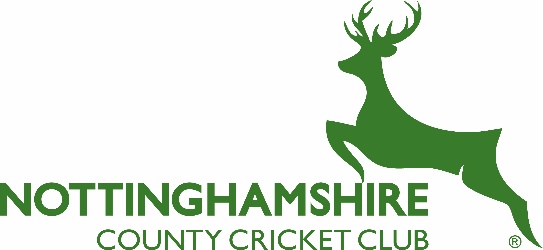 ACADEMY STRENGTH & CONDITIONING COACH12 months fixed-term contract from 1st November 2017An exciting opportunity has arisen for an Academy Strength & Conditioning (S&C) Coach at Trent Bridge, the home of Nottinghamshire County Cricket Club.  Key responsibilities will include acting as the lead S&C for the Club’s Academy and County Age Group players, including educating on physical development, nutrition and recovery.  Working alongside County Age Group coaches, you will also develop a physical literacy pathway for emerging players. Duties will also include leading on match day support for all Second XI and Academy fixtures.   In addition you will assist the Club Physiotherapist with relevant rehabilitation provision for First XI as well as Academy players. The successful candidate will have a Sports Science or S&C degree or equivalent, together with life support and safeguarding qualifications, and the ability to provide high quality S&C programmes following a structured long-term athlete development model.  As well as excellent interpersonal, communication and leadership skills, you will be adept in the use of Microsoft systems.Currently working in Professional sport or with Professional cricketers will be a distinct advantage.The role includes regular travel during the cricket season.Full details are available hereor by emailing Please send your CVtogether with your covering letter to:The Business Support Manager,Nottinghamshire County Cricket Club,Trent Bridge, Nottingham NG2 6AGClosing date for receipt of applications will be Friday 1st September 2017Interviews will be held on Thursday 7th or Friday 8th September 2017 No agencies pleaseACADEMY STRENGTH & CONDITIONING COACHCRICKET DEPARTMENTROLE PROFILERESPONSIBLE TO:		Director of Cricket, Head Coach and Lead Strength & Conditioning (S&C) CoachRESPONSIBLE FOR:		N/ARELEVANT GENERAL OBJECTIVESEnsure delivery of high quality S&C services across Nottinghamshire CCC’s Academy and Age Group pathway players.Assist the Lead S&C Coach with the delivery of services to the Professional players when required.Commit to an open, challenging culture where outstanding performance is the norm, while protecting and enhancing the Trent Bridge brand.SPECIFIC ROLE PROFILEAct as lead S&C Coach for Nottinghamshire CCC’s Academy and Age Group players, including educating on physical development, nutrition and recovery.Provide high quality S&C programmes following a structured Long-Term Athlete Development (LTAD) model for all Academy players.In conjunction with relevant staff members, lead on match day support for Second XI and Academy fixtures.In conjunction with the Assistant Physiotherapist, co-ordinate fitness testing and profiling batteries four times annually for all Academy players.Assist the Club Physiotherapist(s) with relevant rehabilitation provision for any First XI or Academy players.Plan workload management strategies based upon maturation data for developing Academy players.Work alongside County Age Group coaches to develop a physical literacy pathway for emerging players.Work closely with schools and colleges within the County’s network to help support provision of Nottinghamshire CCC players’ physical development.Provide cover for the lead S&C Coach at various times during the period of the contract.Contribute to developing research in relevant topics related to elite youth Academy cricket.Undertake appropriate continuing professional development to keep abreast of best practice.Any other duties, consistent with the grading of the post, as requested by the Director of Cricket, Head Coach or Lead S&C Coach.ACADEMY STRENGTH & CONDITIONING COACHCRICKET DEPARTMENTPERSON SPECIFICATION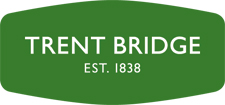  CRICKET CLUB EMPLOYMENT APPLICATION FORMThe information requested in this form is important in assessing your application.  Please complete accurately and in full, using BLACK INK. Please read any information enclosed with this form before completing your application.POSITION APPLIED FOR:  …………………………………………………………………………		 From what source did you learn about this position……………………………………………….MOST RECENT EMPLOYERPrevious employment (please start with the most recent first. Please include any temporary, unpaid or work experience). Please continue on a separate sheet if required.Attendance at Training Courses relevant to your employmentEducation – proof of qualifications may be requested at interviewPlease give details of any dates when you would not be able to attend for an interview:______________________________________________________________________________Please use this space to demonstrate how you meet the specific requirements of the position you have applied for.It is recommended that you use the details from the Role Profile and Person Specification to help you organise your information.You should draw on your knowledge, skills and experience gained from paid work, training, domestic responsibilities, education, leisure interests and voluntary work.Please continue on separate A4 sheets, if required.REFERENCES:Please give the names of two referees who may be contacted in respect of your application. The first should be from your current/last employer (or Head Teacher if you are a school leaver). The second should be from a previous employer (or a person you have worked for in a voluntary/unpaid capacity, or a teacher if you have no employment history).DECLARATIONI confirm that the information provided by me on this application form is correct and gives a fair representation of my qualifications and work experience.  I consent to the use of this information during the recruitment process and confirm that I am eligible to work in the .I confirm that I have no previous convictions for any criminal matters that require declaration under the Rehabilitation of Offenders Act 1974.  I accept that should I not have provided full and accurate information, it could result in me not being appointed, an offer of employment being withdrawn or disciplinary action being taken against me.Signed:_______________________________	Date: ________________________Thank you for completing this application formESSENTIALDESIRABLEEXPERIENCERecent experience delivering strength and conditioning programmes and coaching as part of an interdisciplinary medical support teamRecent experience in the provision of Strength & Conditioning programmes, nutrition, recovery, injury prevention/rehabilitation and monitoring processesRelevant recent experience of delivering strength and conditioning to young athletesWorking in professional sport                                                                                                                                                                                                                                                       Working with professional cricketersKNOWLEDGECricket specific knowledge including the unique physical demands of the sportSKILLSExcellent interpersonal, communication and leadership skillsGood presentation skills, including use of Microsoft systemsQUALIFICATIONSSports Science or Strength & Conditioning degree (or equivalent)UKSCA accreditation or ability to obtain within 6 monthsBasic life support qualificationSafeguarding qualificationRelevant post-graduate Sports Science or Strength & Conditioning degree Advanced life support qualificationQUALITIES & ATTITUDEA passion for the development of young athletesEnergetic and enthusiasticFriendly and approachableFlexible approach to working hours to meet the demands of the roleOTHERLive locally within East Midlands or willingness to commuteHolder of a full driving licenceRequired to complete an enhanced DBS (formerly CRB) check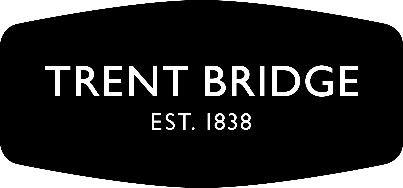     EQUAL OPPORTUNITIES MONITORING FORM    EQUAL OPPORTUNITIES MONITORING FORM    EQUAL OPPORTUNITIES MONITORING FORM    EQUAL OPPORTUNITIES MONITORING FORM    EQUAL OPPORTUNITIES MONITORING FORM    EQUAL OPPORTUNITIES MONITORING FORM    EQUAL OPPORTUNITIES MONITORING FORM    EQUAL OPPORTUNITIES MONITORING FORM    EQUAL OPPORTUNITIES MONITORING FORM    EQUAL OPPORTUNITIES MONITORING FORM    EQUAL OPPORTUNITIES MONITORING FORM    EQUAL OPPORTUNITIES MONITORING FORM    EQUAL OPPORTUNITIES MONITORING FORM    EQUAL OPPORTUNITIES MONITORING FORM    EQUAL OPPORTUNITIES MONITORING FORM    EQUAL OPPORTUNITIES MONITORING FORM    EQUAL OPPORTUNITIES MONITORING FORM    EQUAL OPPORTUNITIES MONITORING FORM    EQUAL OPPORTUNITIES MONITORING FORM    EQUAL OPPORTUNITIES MONITORING FORM    EQUAL OPPORTUNITIES MONITORING FORM    EQUAL OPPORTUNITIES MONITORING FORM    EQUAL OPPORTUNITIES MONITORING FORM    EQUAL OPPORTUNITIES MONITORING FORMPlease return this form with your application.  It will not be used to shortlist candidates for interview and will not be viewed by the Recruitment Panel.Please return this form with your application.  It will not be used to shortlist candidates for interview and will not be viewed by the Recruitment Panel.Please return this form with your application.  It will not be used to shortlist candidates for interview and will not be viewed by the Recruitment Panel.Please return this form with your application.  It will not be used to shortlist candidates for interview and will not be viewed by the Recruitment Panel.Please return this form with your application.  It will not be used to shortlist candidates for interview and will not be viewed by the Recruitment Panel.Please return this form with your application.  It will not be used to shortlist candidates for interview and will not be viewed by the Recruitment Panel.Please return this form with your application.  It will not be used to shortlist candidates for interview and will not be viewed by the Recruitment Panel.Please return this form with your application.  It will not be used to shortlist candidates for interview and will not be viewed by the Recruitment Panel.Please return this form with your application.  It will not be used to shortlist candidates for interview and will not be viewed by the Recruitment Panel.Please return this form with your application.  It will not be used to shortlist candidates for interview and will not be viewed by the Recruitment Panel.Please return this form with your application.  It will not be used to shortlist candidates for interview and will not be viewed by the Recruitment Panel.Please return this form with your application.  It will not be used to shortlist candidates for interview and will not be viewed by the Recruitment Panel.Please return this form with your application.  It will not be used to shortlist candidates for interview and will not be viewed by the Recruitment Panel.Please return this form with your application.  It will not be used to shortlist candidates for interview and will not be viewed by the Recruitment Panel.Please return this form with your application.  It will not be used to shortlist candidates for interview and will not be viewed by the Recruitment Panel.Please return this form with your application.  It will not be used to shortlist candidates for interview and will not be viewed by the Recruitment Panel.Please return this form with your application.  It will not be used to shortlist candidates for interview and will not be viewed by the Recruitment Panel.Please return this form with your application.  It will not be used to shortlist candidates for interview and will not be viewed by the Recruitment Panel.Please return this form with your application.  It will not be used to shortlist candidates for interview and will not be viewed by the Recruitment Panel.Please return this form with your application.  It will not be used to shortlist candidates for interview and will not be viewed by the Recruitment Panel.Please return this form with your application.  It will not be used to shortlist candidates for interview and will not be viewed by the Recruitment Panel.Please return this form with your application.  It will not be used to shortlist candidates for interview and will not be viewed by the Recruitment Panel.Please return this form with your application.  It will not be used to shortlist candidates for interview and will not be viewed by the Recruitment Panel.Please return this form with your application.  It will not be used to shortlist candidates for interview and will not be viewed by the Recruitment Panel.Please return this form with your application.  It will not be used to shortlist candidates for interview and will not be viewed by the Recruitment Panel.Nottinghamshire County Cricket Club will aspire to be an equal opportunities employer and to ensure that no job applicant or employee receives less favourable treatment on the grounds of sex, race, colour, nationality, ethnic national origins, marital status, disability, sexual orientation, age, trade union activity or religious belief.Nottinghamshire County Cricket Club will aspire to be an equal opportunities employer and to ensure that no job applicant or employee receives less favourable treatment on the grounds of sex, race, colour, nationality, ethnic national origins, marital status, disability, sexual orientation, age, trade union activity or religious belief.Nottinghamshire County Cricket Club will aspire to be an equal opportunities employer and to ensure that no job applicant or employee receives less favourable treatment on the grounds of sex, race, colour, nationality, ethnic national origins, marital status, disability, sexual orientation, age, trade union activity or religious belief.Nottinghamshire County Cricket Club will aspire to be an equal opportunities employer and to ensure that no job applicant or employee receives less favourable treatment on the grounds of sex, race, colour, nationality, ethnic national origins, marital status, disability, sexual orientation, age, trade union activity or religious belief.Nottinghamshire County Cricket Club will aspire to be an equal opportunities employer and to ensure that no job applicant or employee receives less favourable treatment on the grounds of sex, race, colour, nationality, ethnic national origins, marital status, disability, sexual orientation, age, trade union activity or religious belief.Nottinghamshire County Cricket Club will aspire to be an equal opportunities employer and to ensure that no job applicant or employee receives less favourable treatment on the grounds of sex, race, colour, nationality, ethnic national origins, marital status, disability, sexual orientation, age, trade union activity or religious belief.Nottinghamshire County Cricket Club will aspire to be an equal opportunities employer and to ensure that no job applicant or employee receives less favourable treatment on the grounds of sex, race, colour, nationality, ethnic national origins, marital status, disability, sexual orientation, age, trade union activity or religious belief.Nottinghamshire County Cricket Club will aspire to be an equal opportunities employer and to ensure that no job applicant or employee receives less favourable treatment on the grounds of sex, race, colour, nationality, ethnic national origins, marital status, disability, sexual orientation, age, trade union activity or religious belief.Nottinghamshire County Cricket Club will aspire to be an equal opportunities employer and to ensure that no job applicant or employee receives less favourable treatment on the grounds of sex, race, colour, nationality, ethnic national origins, marital status, disability, sexual orientation, age, trade union activity or religious belief.Nottinghamshire County Cricket Club will aspire to be an equal opportunities employer and to ensure that no job applicant or employee receives less favourable treatment on the grounds of sex, race, colour, nationality, ethnic national origins, marital status, disability, sexual orientation, age, trade union activity or religious belief.Nottinghamshire County Cricket Club will aspire to be an equal opportunities employer and to ensure that no job applicant or employee receives less favourable treatment on the grounds of sex, race, colour, nationality, ethnic national origins, marital status, disability, sexual orientation, age, trade union activity or religious belief.Nottinghamshire County Cricket Club will aspire to be an equal opportunities employer and to ensure that no job applicant or employee receives less favourable treatment on the grounds of sex, race, colour, nationality, ethnic national origins, marital status, disability, sexual orientation, age, trade union activity or religious belief.Nottinghamshire County Cricket Club will aspire to be an equal opportunities employer and to ensure that no job applicant or employee receives less favourable treatment on the grounds of sex, race, colour, nationality, ethnic national origins, marital status, disability, sexual orientation, age, trade union activity or religious belief.Nottinghamshire County Cricket Club will aspire to be an equal opportunities employer and to ensure that no job applicant or employee receives less favourable treatment on the grounds of sex, race, colour, nationality, ethnic national origins, marital status, disability, sexual orientation, age, trade union activity or religious belief.Nottinghamshire County Cricket Club will aspire to be an equal opportunities employer and to ensure that no job applicant or employee receives less favourable treatment on the grounds of sex, race, colour, nationality, ethnic national origins, marital status, disability, sexual orientation, age, trade union activity or religious belief.Nottinghamshire County Cricket Club will aspire to be an equal opportunities employer and to ensure that no job applicant or employee receives less favourable treatment on the grounds of sex, race, colour, nationality, ethnic national origins, marital status, disability, sexual orientation, age, trade union activity or religious belief.Nottinghamshire County Cricket Club will aspire to be an equal opportunities employer and to ensure that no job applicant or employee receives less favourable treatment on the grounds of sex, race, colour, nationality, ethnic national origins, marital status, disability, sexual orientation, age, trade union activity or religious belief.Nottinghamshire County Cricket Club will aspire to be an equal opportunities employer and to ensure that no job applicant or employee receives less favourable treatment on the grounds of sex, race, colour, nationality, ethnic national origins, marital status, disability, sexual orientation, age, trade union activity or religious belief.Nottinghamshire County Cricket Club will aspire to be an equal opportunities employer and to ensure that no job applicant or employee receives less favourable treatment on the grounds of sex, race, colour, nationality, ethnic national origins, marital status, disability, sexual orientation, age, trade union activity or religious belief.Nottinghamshire County Cricket Club will aspire to be an equal opportunities employer and to ensure that no job applicant or employee receives less favourable treatment on the grounds of sex, race, colour, nationality, ethnic national origins, marital status, disability, sexual orientation, age, trade union activity or religious belief.Nottinghamshire County Cricket Club will aspire to be an equal opportunities employer and to ensure that no job applicant or employee receives less favourable treatment on the grounds of sex, race, colour, nationality, ethnic national origins, marital status, disability, sexual orientation, age, trade union activity or religious belief.Nottinghamshire County Cricket Club will aspire to be an equal opportunities employer and to ensure that no job applicant or employee receives less favourable treatment on the grounds of sex, race, colour, nationality, ethnic national origins, marital status, disability, sexual orientation, age, trade union activity or religious belief.Nottinghamshire County Cricket Club will aspire to be an equal opportunities employer and to ensure that no job applicant or employee receives less favourable treatment on the grounds of sex, race, colour, nationality, ethnic national origins, marital status, disability, sexual orientation, age, trade union activity or religious belief.Nottinghamshire County Cricket Club will aspire to be an equal opportunities employer and to ensure that no job applicant or employee receives less favourable treatment on the grounds of sex, race, colour, nationality, ethnic national origins, marital status, disability, sexual orientation, age, trade union activity or religious belief.Nottinghamshire County Cricket Club will aspire to be an equal opportunities employer and to ensure that no job applicant or employee receives less favourable treatment on the grounds of sex, race, colour, nationality, ethnic national origins, marital status, disability, sexual orientation, age, trade union activity or religious belief.To ensure that discrimination does not take place during the recruitment process, the Club will keep statistics for all applicants on their ethnic background, age, sex, and whether they have any disabilities.To ensure that discrimination does not take place during the recruitment process, the Club will keep statistics for all applicants on their ethnic background, age, sex, and whether they have any disabilities.To ensure that discrimination does not take place during the recruitment process, the Club will keep statistics for all applicants on their ethnic background, age, sex, and whether they have any disabilities.To ensure that discrimination does not take place during the recruitment process, the Club will keep statistics for all applicants on their ethnic background, age, sex, and whether they have any disabilities.To ensure that discrimination does not take place during the recruitment process, the Club will keep statistics for all applicants on their ethnic background, age, sex, and whether they have any disabilities.To ensure that discrimination does not take place during the recruitment process, the Club will keep statistics for all applicants on their ethnic background, age, sex, and whether they have any disabilities.To ensure that discrimination does not take place during the recruitment process, the Club will keep statistics for all applicants on their ethnic background, age, sex, and whether they have any disabilities.To ensure that discrimination does not take place during the recruitment process, the Club will keep statistics for all applicants on their ethnic background, age, sex, and whether they have any disabilities.To ensure that discrimination does not take place during the recruitment process, the Club will keep statistics for all applicants on their ethnic background, age, sex, and whether they have any disabilities.To ensure that discrimination does not take place during the recruitment process, the Club will keep statistics for all applicants on their ethnic background, age, sex, and whether they have any disabilities.To ensure that discrimination does not take place during the recruitment process, the Club will keep statistics for all applicants on their ethnic background, age, sex, and whether they have any disabilities.To ensure that discrimination does not take place during the recruitment process, the Club will keep statistics for all applicants on their ethnic background, age, sex, and whether they have any disabilities.To ensure that discrimination does not take place during the recruitment process, the Club will keep statistics for all applicants on their ethnic background, age, sex, and whether they have any disabilities.To ensure that discrimination does not take place during the recruitment process, the Club will keep statistics for all applicants on their ethnic background, age, sex, and whether they have any disabilities.To ensure that discrimination does not take place during the recruitment process, the Club will keep statistics for all applicants on their ethnic background, age, sex, and whether they have any disabilities.To ensure that discrimination does not take place during the recruitment process, the Club will keep statistics for all applicants on their ethnic background, age, sex, and whether they have any disabilities.To ensure that discrimination does not take place during the recruitment process, the Club will keep statistics for all applicants on their ethnic background, age, sex, and whether they have any disabilities.To ensure that discrimination does not take place during the recruitment process, the Club will keep statistics for all applicants on their ethnic background, age, sex, and whether they have any disabilities.To ensure that discrimination does not take place during the recruitment process, the Club will keep statistics for all applicants on their ethnic background, age, sex, and whether they have any disabilities.To ensure that discrimination does not take place during the recruitment process, the Club will keep statistics for all applicants on their ethnic background, age, sex, and whether they have any disabilities.To ensure that discrimination does not take place during the recruitment process, the Club will keep statistics for all applicants on their ethnic background, age, sex, and whether they have any disabilities.To ensure that discrimination does not take place during the recruitment process, the Club will keep statistics for all applicants on their ethnic background, age, sex, and whether they have any disabilities.To ensure that discrimination does not take place during the recruitment process, the Club will keep statistics for all applicants on their ethnic background, age, sex, and whether they have any disabilities.To ensure that discrimination does not take place during the recruitment process, the Club will keep statistics for all applicants on their ethnic background, age, sex, and whether they have any disabilities.To ensure that discrimination does not take place during the recruitment process, the Club will keep statistics for all applicants on their ethnic background, age, sex, and whether they have any disabilities.All personal information supplied will be used solely for the purposes stated on this form. No information will be passed on to others or used for purposes other than statistical purposes. Nottinghamshire County Cricket Club is registered under the Data Protection Act.All personal information supplied will be used solely for the purposes stated on this form. No information will be passed on to others or used for purposes other than statistical purposes. Nottinghamshire County Cricket Club is registered under the Data Protection Act.All personal information supplied will be used solely for the purposes stated on this form. No information will be passed on to others or used for purposes other than statistical purposes. Nottinghamshire County Cricket Club is registered under the Data Protection Act.All personal information supplied will be used solely for the purposes stated on this form. No information will be passed on to others or used for purposes other than statistical purposes. Nottinghamshire County Cricket Club is registered under the Data Protection Act.All personal information supplied will be used solely for the purposes stated on this form. No information will be passed on to others or used for purposes other than statistical purposes. Nottinghamshire County Cricket Club is registered under the Data Protection Act.All personal information supplied will be used solely for the purposes stated on this form. No information will be passed on to others or used for purposes other than statistical purposes. Nottinghamshire County Cricket Club is registered under the Data Protection Act.All personal information supplied will be used solely for the purposes stated on this form. No information will be passed on to others or used for purposes other than statistical purposes. Nottinghamshire County Cricket Club is registered under the Data Protection Act.All personal information supplied will be used solely for the purposes stated on this form. No information will be passed on to others or used for purposes other than statistical purposes. Nottinghamshire County Cricket Club is registered under the Data Protection Act.All personal information supplied will be used solely for the purposes stated on this form. No information will be passed on to others or used for purposes other than statistical purposes. Nottinghamshire County Cricket Club is registered under the Data Protection Act.All personal information supplied will be used solely for the purposes stated on this form. No information will be passed on to others or used for purposes other than statistical purposes. Nottinghamshire County Cricket Club is registered under the Data Protection Act.All personal information supplied will be used solely for the purposes stated on this form. No information will be passed on to others or used for purposes other than statistical purposes. Nottinghamshire County Cricket Club is registered under the Data Protection Act.All personal information supplied will be used solely for the purposes stated on this form. No information will be passed on to others or used for purposes other than statistical purposes. Nottinghamshire County Cricket Club is registered under the Data Protection Act.All personal information supplied will be used solely for the purposes stated on this form. No information will be passed on to others or used for purposes other than statistical purposes. Nottinghamshire County Cricket Club is registered under the Data Protection Act.All personal information supplied will be used solely for the purposes stated on this form. No information will be passed on to others or used for purposes other than statistical purposes. Nottinghamshire County Cricket Club is registered under the Data Protection Act.All personal information supplied will be used solely for the purposes stated on this form. No information will be passed on to others or used for purposes other than statistical purposes. Nottinghamshire County Cricket Club is registered under the Data Protection Act.All personal information supplied will be used solely for the purposes stated on this form. No information will be passed on to others or used for purposes other than statistical purposes. Nottinghamshire County Cricket Club is registered under the Data Protection Act.All personal information supplied will be used solely for the purposes stated on this form. No information will be passed on to others or used for purposes other than statistical purposes. Nottinghamshire County Cricket Club is registered under the Data Protection Act.All personal information supplied will be used solely for the purposes stated on this form. No information will be passed on to others or used for purposes other than statistical purposes. Nottinghamshire County Cricket Club is registered under the Data Protection Act.All personal information supplied will be used solely for the purposes stated on this form. No information will be passed on to others or used for purposes other than statistical purposes. Nottinghamshire County Cricket Club is registered under the Data Protection Act.All personal information supplied will be used solely for the purposes stated on this form. No information will be passed on to others or used for purposes other than statistical purposes. Nottinghamshire County Cricket Club is registered under the Data Protection Act.All personal information supplied will be used solely for the purposes stated on this form. No information will be passed on to others or used for purposes other than statistical purposes. Nottinghamshire County Cricket Club is registered under the Data Protection Act.All personal information supplied will be used solely for the purposes stated on this form. No information will be passed on to others or used for purposes other than statistical purposes. Nottinghamshire County Cricket Club is registered under the Data Protection Act.All personal information supplied will be used solely for the purposes stated on this form. No information will be passed on to others or used for purposes other than statistical purposes. Nottinghamshire County Cricket Club is registered under the Data Protection Act.All personal information supplied will be used solely for the purposes stated on this form. No information will be passed on to others or used for purposes other than statistical purposes. Nottinghamshire County Cricket Club is registered under the Data Protection Act.All personal information supplied will be used solely for the purposes stated on this form. No information will be passed on to others or used for purposes other than statistical purposes. Nottinghamshire County Cricket Club is registered under the Data Protection Act.We would be grateful, therefore, if you would complete the form below.We would be grateful, therefore, if you would complete the form below.We would be grateful, therefore, if you would complete the form below.We would be grateful, therefore, if you would complete the form below.We would be grateful, therefore, if you would complete the form below.We would be grateful, therefore, if you would complete the form below.We would be grateful, therefore, if you would complete the form below.We would be grateful, therefore, if you would complete the form below.We would be grateful, therefore, if you would complete the form below.We would be grateful, therefore, if you would complete the form below.We would be grateful, therefore, if you would complete the form below.We would be grateful, therefore, if you would complete the form below.We would be grateful, therefore, if you would complete the form below.We would be grateful, therefore, if you would complete the form below.We would be grateful, therefore, if you would complete the form below.We would be grateful, therefore, if you would complete the form below.We would be grateful, therefore, if you would complete the form below.We would be grateful, therefore, if you would complete the form below.Post applied for:Post applied for:Post applied for:Post applied for:Post applied for:Where did you see this vacancy:Where did you see this vacancy:Where did you see this vacancy:Where did you see this vacancy:Where did you see this vacancy:Where did you see this vacancy:Where did you see this vacancy:Where did you see this vacancy:Where did you see this vacancy:GENDER:GENDER:GENDER:MaleMaleFemaleFemaleFemaleAGE:AGE:16-1716-1718-2518-2526-3526-3536-4536-4546-5546-5556-6456-6465+65+ETHNICITY:ETHNICITY:ETHNICITY:ETHNICITY:WHITEWHITEWHITEMIXED (DUAL HERITAGE)MIXED (DUAL HERITAGE)MIXED (DUAL HERITAGE)MIXED (DUAL HERITAGE)MIXED (DUAL HERITAGE)MIXED (DUAL HERITAGE)MIXED (DUAL HERITAGE)MIXED (DUAL HERITAGE)ASIAN or ASIAN BRITISHASIAN or ASIAN BRITISHASIAN or ASIAN BRITISHASIAN or ASIAN BRITISHASIAN or ASIAN BRITISHASIAN or ASIAN BRITISHASIAN or ASIAN BRITISHBritishBritishWhite & Black CaribbeanWhite & Black CaribbeanWhite & Black CaribbeanWhite & Black CaribbeanWhite & Black CaribbeanWhite & Black CaribbeanWhite & Black CaribbeanIndianIndianIrishIrishWhite & Black AfricanWhite & Black AfricanWhite & Black AfricanWhite & Black AfricanWhite & Black AfricanWhite & Black AfricanPakistaniPakistaniPakistaniGypsy/RomanyGypsy/RomanyGypsy/RomanyGypsy/RomanyGypsy/RomanyWhite & AsianWhite & AsianWhite & AsianWhite & AsianBangladeshiBangladeshiBangladeshiBangladeshiOther WhiteOther WhiteOther WhiteOther WhiteOther MixedOther MixedOther MixedOther MixedOther AsianOther AsianOther AsianOther AsianPlease specifyPlease specifyPlease specifyPlease specifyPlease specifyPlease specifyPlease specifyPlease specifyPlease specifyPlease specifyPlease specifyPlease specifyBLACK or BLACK BRITISHBLACK or BLACK BRITISHBLACK or BLACK BRITISHBLACK or BLACK BRITISHBLACK or BLACK BRITISHBLACK or BLACK BRITISHBLACK or BLACK BRITISHOTHER ETHNIC GROUPOTHER ETHNIC GROUPOTHER ETHNIC GROUPOTHER ETHNIC GROUPOTHER ETHNIC GROUPOTHER ETHNIC GROUPOTHER ETHNIC GROUPCaribbeanCaribbeanCaribbeanChineseChineseChineseAfricanAfricanAfricanOther Ethnic GroupOther Ethnic GroupOther Ethnic GroupOther Ethnic GroupOther Ethnic GroupOther Ethnic GroupOther BlackOther BlackOther BlackOther BlackPlease specifyPlease specifyPlease specifyPlease specifyPlease specifyPlease specifyPlease specifyPlease specifyAre you disabled?Are you disabled?Are you disabled?Are you disabled?Are you disabled?Are you disabled?YESYESNONOIf so, are you a registered disabled person?If so, are you a registered disabled person?If so, are you a registered disabled person?If so, are you a registered disabled person?If so, are you a registered disabled person?If so, are you a registered disabled person?If so, are you a registered disabled person?If so, are you a registered disabled person?If so, are you a registered disabled person?If so, are you a registered disabled person?If so, are you a registered disabled person?If so, are you a registered disabled person?YESYESNONODECLARATION:DECLARATION:DECLARATION:DECLARATION:DECLARATION:I consent to the collection, storage and use of my gender, age, ethnicity and disability details. I understand that these details will not be used as part of the selection process.  I understand that any of these details will only involve producing anonymous statistics to monitor the effectiveness of Nottinghamshire County Cricket Club's recruitment process.I consent to the collection, storage and use of my gender, age, ethnicity and disability details. I understand that these details will not be used as part of the selection process.  I understand that any of these details will only involve producing anonymous statistics to monitor the effectiveness of Nottinghamshire County Cricket Club's recruitment process.I consent to the collection, storage and use of my gender, age, ethnicity and disability details. I understand that these details will not be used as part of the selection process.  I understand that any of these details will only involve producing anonymous statistics to monitor the effectiveness of Nottinghamshire County Cricket Club's recruitment process.I consent to the collection, storage and use of my gender, age, ethnicity and disability details. I understand that these details will not be used as part of the selection process.  I understand that any of these details will only involve producing anonymous statistics to monitor the effectiveness of Nottinghamshire County Cricket Club's recruitment process.I consent to the collection, storage and use of my gender, age, ethnicity and disability details. I understand that these details will not be used as part of the selection process.  I understand that any of these details will only involve producing anonymous statistics to monitor the effectiveness of Nottinghamshire County Cricket Club's recruitment process.I consent to the collection, storage and use of my gender, age, ethnicity and disability details. I understand that these details will not be used as part of the selection process.  I understand that any of these details will only involve producing anonymous statistics to monitor the effectiveness of Nottinghamshire County Cricket Club's recruitment process.I consent to the collection, storage and use of my gender, age, ethnicity and disability details. I understand that these details will not be used as part of the selection process.  I understand that any of these details will only involve producing anonymous statistics to monitor the effectiveness of Nottinghamshire County Cricket Club's recruitment process.I consent to the collection, storage and use of my gender, age, ethnicity and disability details. I understand that these details will not be used as part of the selection process.  I understand that any of these details will only involve producing anonymous statistics to monitor the effectiveness of Nottinghamshire County Cricket Club's recruitment process.I consent to the collection, storage and use of my gender, age, ethnicity and disability details. I understand that these details will not be used as part of the selection process.  I understand that any of these details will only involve producing anonymous statistics to monitor the effectiveness of Nottinghamshire County Cricket Club's recruitment process.I consent to the collection, storage and use of my gender, age, ethnicity and disability details. I understand that these details will not be used as part of the selection process.  I understand that any of these details will only involve producing anonymous statistics to monitor the effectiveness of Nottinghamshire County Cricket Club's recruitment process.I consent to the collection, storage and use of my gender, age, ethnicity and disability details. I understand that these details will not be used as part of the selection process.  I understand that any of these details will only involve producing anonymous statistics to monitor the effectiveness of Nottinghamshire County Cricket Club's recruitment process.I consent to the collection, storage and use of my gender, age, ethnicity and disability details. I understand that these details will not be used as part of the selection process.  I understand that any of these details will only involve producing anonymous statistics to monitor the effectiveness of Nottinghamshire County Cricket Club's recruitment process.I consent to the collection, storage and use of my gender, age, ethnicity and disability details. I understand that these details will not be used as part of the selection process.  I understand that any of these details will only involve producing anonymous statistics to monitor the effectiveness of Nottinghamshire County Cricket Club's recruitment process.I consent to the collection, storage and use of my gender, age, ethnicity and disability details. I understand that these details will not be used as part of the selection process.  I understand that any of these details will only involve producing anonymous statistics to monitor the effectiveness of Nottinghamshire County Cricket Club's recruitment process.I consent to the collection, storage and use of my gender, age, ethnicity and disability details. I understand that these details will not be used as part of the selection process.  I understand that any of these details will only involve producing anonymous statistics to monitor the effectiveness of Nottinghamshire County Cricket Club's recruitment process.I consent to the collection, storage and use of my gender, age, ethnicity and disability details. I understand that these details will not be used as part of the selection process.  I understand that any of these details will only involve producing anonymous statistics to monitor the effectiveness of Nottinghamshire County Cricket Club's recruitment process.I consent to the collection, storage and use of my gender, age, ethnicity and disability details. I understand that these details will not be used as part of the selection process.  I understand that any of these details will only involve producing anonymous statistics to monitor the effectiveness of Nottinghamshire County Cricket Club's recruitment process.I consent to the collection, storage and use of my gender, age, ethnicity and disability details. I understand that these details will not be used as part of the selection process.  I understand that any of these details will only involve producing anonymous statistics to monitor the effectiveness of Nottinghamshire County Cricket Club's recruitment process.I consent to the collection, storage and use of my gender, age, ethnicity and disability details. I understand that these details will not be used as part of the selection process.  I understand that any of these details will only involve producing anonymous statistics to monitor the effectiveness of Nottinghamshire County Cricket Club's recruitment process.I consent to the collection, storage and use of my gender, age, ethnicity and disability details. I understand that these details will not be used as part of the selection process.  I understand that any of these details will only involve producing anonymous statistics to monitor the effectiveness of Nottinghamshire County Cricket Club's recruitment process.I consent to the collection, storage and use of my gender, age, ethnicity and disability details. I understand that these details will not be used as part of the selection process.  I understand that any of these details will only involve producing anonymous statistics to monitor the effectiveness of Nottinghamshire County Cricket Club's recruitment process.I consent to the collection, storage and use of my gender, age, ethnicity and disability details. I understand that these details will not be used as part of the selection process.  I understand that any of these details will only involve producing anonymous statistics to monitor the effectiveness of Nottinghamshire County Cricket Club's recruitment process.I consent to the collection, storage and use of my gender, age, ethnicity and disability details. I understand that these details will not be used as part of the selection process.  I understand that any of these details will only involve producing anonymous statistics to monitor the effectiveness of Nottinghamshire County Cricket Club's recruitment process.I consent to the collection, storage and use of my gender, age, ethnicity and disability details. I understand that these details will not be used as part of the selection process.  I understand that any of these details will only involve producing anonymous statistics to monitor the effectiveness of Nottinghamshire County Cricket Club's recruitment process.I consent to the collection, storage and use of my gender, age, ethnicity and disability details. I understand that these details will not be used as part of the selection process.  I understand that any of these details will only involve producing anonymous statistics to monitor the effectiveness of Nottinghamshire County Cricket Club's recruitment process.Signed Signed Signed Date Date If you are applying on-line and are subsequently the successful candidate, you will be required to sign a printed copy of the Equal Opportunities Monitoring FormIf you are applying on-line and are subsequently the successful candidate, you will be required to sign a printed copy of the Equal Opportunities Monitoring FormIf you are applying on-line and are subsequently the successful candidate, you will be required to sign a printed copy of the Equal Opportunities Monitoring FormIf you are applying on-line and are subsequently the successful candidate, you will be required to sign a printed copy of the Equal Opportunities Monitoring FormIf you are applying on-line and are subsequently the successful candidate, you will be required to sign a printed copy of the Equal Opportunities Monitoring FormIf you are applying on-line and are subsequently the successful candidate, you will be required to sign a printed copy of the Equal Opportunities Monitoring FormIf you are applying on-line and are subsequently the successful candidate, you will be required to sign a printed copy of the Equal Opportunities Monitoring FormIf you are applying on-line and are subsequently the successful candidate, you will be required to sign a printed copy of the Equal Opportunities Monitoring FormIf you are applying on-line and are subsequently the successful candidate, you will be required to sign a printed copy of the Equal Opportunities Monitoring FormIf you are applying on-line and are subsequently the successful candidate, you will be required to sign a printed copy of the Equal Opportunities Monitoring FormIf you are applying on-line and are subsequently the successful candidate, you will be required to sign a printed copy of the Equal Opportunities Monitoring FormIf you are applying on-line and are subsequently the successful candidate, you will be required to sign a printed copy of the Equal Opportunities Monitoring FormIf you are applying on-line and are subsequently the successful candidate, you will be required to sign a printed copy of the Equal Opportunities Monitoring FormIf you are applying on-line and are subsequently the successful candidate, you will be required to sign a printed copy of the Equal Opportunities Monitoring FormIf you are applying on-line and are subsequently the successful candidate, you will be required to sign a printed copy of the Equal Opportunities Monitoring FormIf you are applying on-line and are subsequently the successful candidate, you will be required to sign a printed copy of the Equal Opportunities Monitoring FormIf you are applying on-line and are subsequently the successful candidate, you will be required to sign a printed copy of the Equal Opportunities Monitoring FormIf you are applying on-line and are subsequently the successful candidate, you will be required to sign a printed copy of the Equal Opportunities Monitoring FormIf you are applying on-line and are subsequently the successful candidate, you will be required to sign a printed copy of the Equal Opportunities Monitoring FormIf you are applying on-line and are subsequently the successful candidate, you will be required to sign a printed copy of the Equal Opportunities Monitoring FormIf you are applying on-line and are subsequently the successful candidate, you will be required to sign a printed copy of the Equal Opportunities Monitoring FormIf you are applying on-line and are subsequently the successful candidate, you will be required to sign a printed copy of the Equal Opportunities Monitoring FormIf you are applying on-line and are subsequently the successful candidate, you will be required to sign a printed copy of the Equal Opportunities Monitoring FormIf you are applying on-line and are subsequently the successful candidate, you will be required to sign a printed copy of the Equal Opportunities Monitoring FormIf you are applying on-line and are subsequently the successful candidate, you will be required to sign a printed copy of the Equal Opportunities Monitoring Form